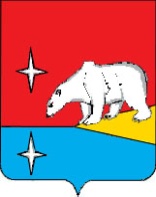 АДМИНИСТРАЦИЯГОРОДСКОГО ОКРУГА ЭГВЕКИНОТП О С Т А Н О В Л Е Н И ЕО внесении изменений в Муниципальную программу «Содержание, развитие и ремонт инфраструктуры городского округа Эгвекинот», утвержденную Постановлением Администрации городского округа Эгвекинот от          29 декабря 2021 г. № 661-паВ целях уточнения отдельных положений муниципального нормативного правового акта городского округа Эгвекинот, Администрация городского округа ЭгвекинотП О С Т А Н О В Л Я Е Т:Внести в постановление Администрации городского округа Эгвекинот от                      29 декабря 2022 г. № 661-па «Об утверждении муниципальной программы «Содержание, развитие и ремонт инфраструктуры городского округа Эгвекинот» следующие изменения:Раздел VI Перечень целевых индикаторов (показателей) Муниципальной программы изложить в редакции согласно приложению 1 к настоящему постановлению.1.2. Приложение 1 «Ресурсное обеспечение и перечень мероприятий Муниципальной программы «Содержание, развитие и ремонт инфраструктуры городского округа Эгвекинот» изложить в редакции согласно приложению 2 к настоящему постановлению.Настоящее постановление подлежит обнародованию в местах, определенных Уставом городского округа Эгвекинот, размещению на официальном сайте Администрации городского округа Эгвекинот в информационно-телекоммуникационной сети «Интернет» и вступает в силу со дня его обнародования.Контроль за исполнением настоящего постановления возложить на Управление промышленности и жилищно-коммунального хозяйства Администрации городского округа Эгвекинот (Кириленко Р.А.).Глава Администрации                                                                                          Р.В. Коркишко                                                                                                                                                                                            Приложение 1       к постановлению Администрации        городского округа Эгвекинот                от 21 февраля 2022 г. № 76-па                                                                                                                                                                                                                                                         ».                                           									         Приложение 2       к постановлению Администрации        городского округа Эгвекинот              от 21 февраля 2022 г. № 76-паот 21 февраля 2022 г.                   № 76 - па           п. ЭгвекинотVI. Перечень целевых индикаторов (показателей) Муниципальной программыVI. Перечень целевых индикаторов (показателей) Муниципальной программыVI. Перечень целевых индикаторов (показателей) Муниципальной программыVI. Перечень целевых индикаторов (показателей) Муниципальной программыVI. Перечень целевых индикаторов (показателей) Муниципальной программыVI. Перечень целевых индикаторов (показателей) Муниципальной программыVI. Перечень целевых индикаторов (показателей) Муниципальной программыVI. Перечень целевых индикаторов (показателей) Муниципальной программыVI. Перечень целевых индикаторов (показателей) Муниципальной программыVI. Перечень целевых индикаторов (показателей) Муниципальной программыVI. Перечень целевых индикаторов (показателей) Муниципальной программыVI. Перечень целевых индикаторов (показателей) Муниципальной программы№ п/пЦельЗадачаЦелевой индикатор (показатель), единица измеренияПланируемый показательЗначения показателя по годамЗначения показателя по годамЗначения показателя по годамЗначения показателя по годамЗначения показателя по годамЗначения показателя по годамСвязь с основным мероприятием муниципальной программы№ п/пЦельЗадачаЦелевой индикатор (показатель), единица измеренияПланируемый показатель202220232024202520262027Связь с основным мероприятием муниципальной программы1Сохранение и развитие муниципального жилищного фонда городского округа ЭгвекинотРеконструкция, ремонт объектов муниципальной собственности в соответствии с требованиями государственных стандартов, социальных норм и нормативовКоличество отремонтированных объектов муниципального жилищного фонда в соответствии с требованиями государственных стандартов, социальных норм и нормативов (единица)3300000Мероприятия по капитальному ремонту жилищного фонда1Сохранение и развитие муниципального жилищного фонда городского округа ЭгвекинотРеконструкция, ремонт объектов муниципальной собственности в соответствии с требованиями государственных стандартов, социальных норм и нормативовКоличество отремонтированных объектов муниципального жилищного фонда в соответствии с требованиями государственных стандартов, социальных норм и нормативов (единица)3300000Мероприятия по прочему благоустройству1Сохранение и развитие муниципального жилищного фонда городского округа ЭгвекинотРеконструкция, ремонт объектов муниципальной собственности в соответствии с требованиями государственных стандартов, социальных норм и нормативовКоличество отремонтированных объектов муниципального жилищного фонда в соответствии с требованиями государственных стандартов, социальных норм и нормативов (единица)3300000Мероприятия по текущему ремонту одноквартирных жилых домов городского округа Эгвекинот2Создание благоприятных условий для проживания гражданОбеспечение проведения работ по модернизации, реконструкции и ремонту инженерно-технических сетейКоличество отремонтированных инженерно-технических сетей (метры)0000000Ремонт, модернизация и реконструкция инженерно-технических сетей2Создание благоприятных условий для проживания гражданОбеспечение устройства детской спортивной площадкиКоличество построенных детских спортивных площадок (единица)1100000Устройство детских спортивных площадок3Увеличение площади муниципального жилищного фонда путем ремонта и реконструкции объектовПокупка квартир у застройщикаПлощадь муниципального жилищного фонда (кв. метры)304,0304,00,00,00,00,00,0Развитие жилищного строительства4Повышение качества эксплуатационного состояния дорожных покрытий населенных пунктовОбеспечение соответствия эксплуатационного состояния дорожных покрытий установленным требованиямДоля дорожных покрытий, эксплуатационное состояние которых соответствует установленным требованиям100100100100100100100Мероприятия по содержанию дорог5Совершенствование системы освещения улично-дорожной сетиОбеспечение нормативных условий освещения посредством качественного содержания и своевременного ремонта систем освещения улично-дорожной сетиДоля объектов улично-дорожной сети, обеспечивающих нормативные условия освещения (процент)100100100100100100100Мероприятия по освещению улиц6Развитие зеленой среды населенных пунктов городского округаСоздание зеленых зон и цветочных клумб на территории городского округаДоля населенных пунктов с озелененными территориями (процент)100100100100100100100Мероприятия по озеленению улиц7Организация мероприятий по содержанию кладбищ в надлежащем состоянииОбеспечение проведения мероприятий по приведению кладбищ в состояние, соответствующее установленным требованиям к содержанию мест погребенияДоля кладбищ, состояние которых соответствует установленным требованиям к содержанию мест погребения (процент)100100100100100100100Мероприятия по содержанию кладбищ8Содействие реализации Региональной программы «Капитальный ремонт общего имущества в многоквартирных домах, расположенных на территории Чукотского автономного округа на 2014-2043 годы»Обеспечение оплаты взносов на капитальный ремонт общего имущества многоквартирных домов муниципального жилищного фондаДоля проведенных мероприятий от общего количества плановых мероприятий по реализации Региональной программы «Капитальный ремонт общего имущества в многоквартирных домах, расположенных на территории Чукотского автономного округа на 2014-2043 годы» (процент)100100100100100100100Взносы на капитальный ремонт общего имущества многоквартирных домов9Содействие реализации проектов инициативного бюджетирования в городском округе ЭгвекинотОбеспечение и реализация проектов инициативного бюджетирования в городском округе ЭгвекинотКоличество реализованных проектов инициативного бюджетирования (единица)1100000Реализация проектов инициативного бюджетирования в городском округе Эгвекинот                            10Содействие развитию индивидуального жилищного строительстваОбеспечение развития индивидуального жилищного строительстваКоличество построенных объектов индивидуального жилищного строительства (единица)0000000Содействие развитию индивидуального жилищного строительства11Содействие строительству (капитальному ремонту, модернизации, реконструкции, поставке модульных зданий) нежилых зданий, помещенийОбеспечение строительства (капитального ремонта, модернизации, реконструкции, поставке модульных зданий) нежилых зданий, помещенийКоличество построенных, отремонтированных, модернизированных нежилых зданий, помещений (единица)1100000Строительство (капитальный ремонт, модернизация, реконструкция, поставка модульных зданий) нежилых зданий, помещений                                                                                                                                                                                    «Приложение 1                                                                                                                                                                                    «Приложение 1                                                                                                                                                                                    «Приложение 1                                                                                                                                                                                    «Приложение 1                                                                                                                                                                                    «Приложение 1                                                                                                                                                                                    «Приложение 1                                                                                                                                                                                    «Приложение 1                                                                                                                                                                                    «Приложение 1                                                                                                                                                                                    «Приложение 1                                                                                                                                                                                    «Приложение 1                                                                к Муниципальной программе                                                                к Муниципальной программе                                                                к Муниципальной программе                                                                к Муниципальной программе                                                                к Муниципальной программе                                                                к Муниципальной программе                                                                к Муниципальной программе                                                                к Муниципальной программе                                                                к Муниципальной программе                                                                к Муниципальной программе«Содержание, развитие и ремонт инфраструктуры«Содержание, развитие и ремонт инфраструктуры«Содержание, развитие и ремонт инфраструктуры«Содержание, развитие и ремонт инфраструктуры«Содержание, развитие и ремонт инфраструктуры«Содержание, развитие и ремонт инфраструктуры«Содержание, развитие и ремонт инфраструктуры«Содержание, развитие и ремонт инфраструктуры«Содержание, развитие и ремонт инфраструктуры«Содержание, развитие и ремонт инфраструктурыгородского округа Эгвекинот»городского округа Эгвекинот»городского округа Эгвекинот»городского округа Эгвекинот»городского округа Эгвекинот»городского округа Эгвекинот»городского округа Эгвекинот»городского округа Эгвекинот»городского округа Эгвекинот»городского округа Эгвекинот»РЕСУРСНОЕ ОБЕСПЕЧЕНИЕ И ПЕРЕЧЕНЬРЕСУРСНОЕ ОБЕСПЕЧЕНИЕ И ПЕРЕЧЕНЬРЕСУРСНОЕ ОБЕСПЕЧЕНИЕ И ПЕРЕЧЕНЬРЕСУРСНОЕ ОБЕСПЕЧЕНИЕ И ПЕРЕЧЕНЬРЕСУРСНОЕ ОБЕСПЕЧЕНИЕ И ПЕРЕЧЕНЬРЕСУРСНОЕ ОБЕСПЕЧЕНИЕ И ПЕРЕЧЕНЬРЕСУРСНОЕ ОБЕСПЕЧЕНИЕ И ПЕРЕЧЕНЬРЕСУРСНОЕ ОБЕСПЕЧЕНИЕ И ПЕРЕЧЕНЬРЕСУРСНОЕ ОБЕСПЕЧЕНИЕ И ПЕРЕЧЕНЬРЕСУРСНОЕ ОБЕСПЕЧЕНИЕ И ПЕРЕЧЕНЬМЕРОПРИЯТИЙ МУНИЦИПАЛЬНОЙ ПРОГРАММЫМЕРОПРИЯТИЙ МУНИЦИПАЛЬНОЙ ПРОГРАММЫМЕРОПРИЯТИЙ МУНИЦИПАЛЬНОЙ ПРОГРАММЫМЕРОПРИЯТИЙ МУНИЦИПАЛЬНОЙ ПРОГРАММЫМЕРОПРИЯТИЙ МУНИЦИПАЛЬНОЙ ПРОГРАММЫМЕРОПРИЯТИЙ МУНИЦИПАЛЬНОЙ ПРОГРАММЫМЕРОПРИЯТИЙ МУНИЦИПАЛЬНОЙ ПРОГРАММЫМЕРОПРИЯТИЙ МУНИЦИПАЛЬНОЙ ПРОГРАММЫМЕРОПРИЯТИЙ МУНИЦИПАЛЬНОЙ ПРОГРАММЫМЕРОПРИЯТИЙ МУНИЦИПАЛЬНОЙ ПРОГРАММЫ«Содержание, развитие и ремонт инфраструктуры городского округа Эгвекинот»«Содержание, развитие и ремонт инфраструктуры городского округа Эгвекинот»«Содержание, развитие и ремонт инфраструктуры городского округа Эгвекинот»«Содержание, развитие и ремонт инфраструктуры городского округа Эгвекинот»«Содержание, развитие и ремонт инфраструктуры городского округа Эгвекинот»«Содержание, развитие и ремонт инфраструктуры городского округа Эгвекинот»«Содержание, развитие и ремонт инфраструктуры городского округа Эгвекинот»«Содержание, развитие и ремонт инфраструктуры городского округа Эгвекинот»«Содержание, развитие и ремонт инфраструктуры городского округа Эгвекинот»«Содержание, развитие и ремонт инфраструктуры городского округа Эгвекинот»(наименование муниципальной программы)(наименование муниципальной программы)(наименование муниципальной программы)(наименование муниципальной программы)(наименование муниципальной программы)(наименование муниципальной программы)(наименование муниципальной программы)(наименование муниципальной программы)(наименование муниципальной программы)(наименование муниципальной программы)№ п/пНаименование направления, раздела, мероприятияПериод реализации мероприятийОбъем финансовых ресурсов, тыс. рублейОбъем финансовых ресурсов, тыс. рублейОбъем финансовых ресурсов, тыс. рублейОбъем финансовых ресурсов, тыс. рублейОбъем финансовых ресурсов, тыс. рублейСоисполнители, участники№ п/пНаименование направления, раздела, мероприятияПериод реализации мероприятийвсегов том числе средства:в том числе средства:в том числе средства:в том числе средства:№ п/пНаименование направления, раздела, мероприятияПериод реализации мероприятийвсегофедерального бюджетаокружного бюджетаместного бюджетапрочих внебюджетных источников1234567891Мероприятия по капитальному ремонту жилищного фонда2022-202725 671,20,00,025 671,20,0Управление промышленности и жилищно-коммунального хозяйства Администрации городского округа Эгвекинот1Мероприятия по капитальному ремонту жилищного фонда202225 671,20,00,025 671,20,0Управление промышленности и жилищно-коммунального хозяйства Администрации городского округа Эгвекинот1Мероприятия по капитальному ремонту жилищного фонда20230,00,00,00,00,0Управление промышленности и жилищно-коммунального хозяйства Администрации городского округа Эгвекинот1Мероприятия по капитальному ремонту жилищного фонда20240,00,00,00,00,0Управление промышленности и жилищно-коммунального хозяйства Администрации городского округа Эгвекинот1Мероприятия по капитальному ремонту жилищного фонда20250,00,00,00,00,0Управление промышленности и жилищно-коммунального хозяйства Администрации городского округа Эгвекинот1Мероприятия по капитальному ремонту жилищного фонда20260,00,00,00,00,0Управление промышленности и жилищно-коммунального хозяйства Администрации городского округа Эгвекинот1Мероприятия по капитальному ремонту жилищного фонда20270,00,00,00,00,0Управление промышленности и жилищно-коммунального хозяйства Администрации городского округа Эгвекинот2Мероприятия по содержанию дорог2022-20278 259,10,00,08 259,10,0Управление промышленности и жилищно-коммунального хозяйства Администрации городского округа Эгвекинот2Мероприятия по содержанию дорог20228 259,10,00,08 259,10,0Управление промышленности и жилищно-коммунального хозяйства Администрации городского округа Эгвекинот2Мероприятия по содержанию дорог20230,00,00,00,00,0Управление промышленности и жилищно-коммунального хозяйства Администрации городского округа Эгвекинот2Мероприятия по содержанию дорог20240,00,00,00,00,0Управление промышленности и жилищно-коммунального хозяйства Администрации городского округа Эгвекинот2Мероприятия по содержанию дорог20250,00,00,00,00,0Управление промышленности и жилищно-коммунального хозяйства Администрации городского округа Эгвекинот2Мероприятия по содержанию дорог20260,00,00,00,00,0Управление промышленности и жилищно-коммунального хозяйства Администрации городского округа Эгвекинот2Мероприятия по содержанию дорог20270,00,00,00,00,0Управление промышленности и жилищно-коммунального хозяйства Администрации городского округа Эгвекинот3Мероприятия по освещению улиц2022-20274 919,40,00,04 919,40,0Управление промышленности и жилищно-коммунального хозяйства Администрации городского округа Эгвекинот3Мероприятия по освещению улиц20224 919,40,00,04 919,40,0Управление промышленности и жилищно-коммунального хозяйства Администрации городского округа Эгвекинот3Мероприятия по освещению улиц20230,00,00,00,00,0Управление промышленности и жилищно-коммунального хозяйства Администрации городского округа Эгвекинот3Мероприятия по освещению улиц20240,00,00,00,00,0Управление промышленности и жилищно-коммунального хозяйства Администрации городского округа Эгвекинот3Мероприятия по освещению улиц20250,00,00,00,00,0Управление промышленности и жилищно-коммунального хозяйства Администрации городского округа Эгвекинот3Мероприятия по освещению улиц20260,00,00,00,00,0Управление промышленности и жилищно-коммунального хозяйства Администрации городского округа Эгвекинот3Мероприятия по освещению улиц20270,00,00,00,00,0Управление промышленности и жилищно-коммунального хозяйства Администрации городского округа Эгвекинот4Мероприятия по озеленению улиц2022-2027371,30,00,0371,30,0Управление промышленности и жилищно-коммунального хозяйства Администрации городского округа Эгвекинот4Мероприятия по озеленению улиц2022371,30,00,0371,30,0Управление промышленности и жилищно-коммунального хозяйства Администрации городского округа Эгвекинот4Мероприятия по озеленению улиц20230,00,00,00,00,0Управление промышленности и жилищно-коммунального хозяйства Администрации городского округа Эгвекинот4Мероприятия по озеленению улиц20240,00,00,00,00,0Управление промышленности и жилищно-коммунального хозяйства Администрации городского округа Эгвекинот4Мероприятия по озеленению улиц20250,00,00,00,00,0Управление промышленности и жилищно-коммунального хозяйства Администрации городского округа Эгвекинот4Мероприятия по озеленению улиц20260,00,00,00,00,0Управление промышленности и жилищно-коммунального хозяйства Администрации городского округа Эгвекинот4Мероприятия по озеленению улиц20270,00,00,00,00,0Управление промышленности и жилищно-коммунального хозяйства Администрации городского округа Эгвекинот5Мероприятия по содержанию кладбищ2022-20273 815,60,00,03 815,60,0Управление промышленности и жилищно-коммунального хозяйства Администрации городского округа Эгвекинот5Мероприятия по содержанию кладбищ20223 815,60,00,03 815,60,0Управление промышленности и жилищно-коммунального хозяйства Администрации городского округа Эгвекинот5Мероприятия по содержанию кладбищ20230,00,00,00,00,0Управление промышленности и жилищно-коммунального хозяйства Администрации городского округа Эгвекинот5Мероприятия по содержанию кладбищ20240,00,00,00,00,0Управление промышленности и жилищно-коммунального хозяйства Администрации городского округа Эгвекинот5Мероприятия по содержанию кладбищ20250,00,00,00,00,0Управление промышленности и жилищно-коммунального хозяйства Администрации городского округа Эгвекинот5Мероприятия по содержанию кладбищ20260,00,00,00,00,0Управление промышленности и жилищно-коммунального хозяйства Администрации городского округа Эгвекинот5Мероприятия по содержанию кладбищ20270,00,00,00,00,0Управление промышленности и жилищно-коммунального хозяйства Администрации городского округа Эгвекинот6Мероприятия по прочему благоустройству2022-202718 221,50,00,018 221,50,0Управление промышленности и жилищно-коммунального хозяйства Администрации городского округа Эгвекинот6Мероприятия по прочему благоустройству202218 221,50,00,018 221,50,0Управление промышленности и жилищно-коммунального хозяйства Администрации городского округа Эгвекинот6Мероприятия по прочему благоустройству20230,00,00,00,00,0Управление промышленности и жилищно-коммунального хозяйства Администрации городского округа Эгвекинот6Мероприятия по прочему благоустройству20240,00,00,00,00,0Управление промышленности и жилищно-коммунального хозяйства Администрации городского округа Эгвекинот6Мероприятия по прочему благоустройству20250,00,00,00,00,0Управление промышленности и жилищно-коммунального хозяйства Администрации городского округа Эгвекинот6Мероприятия по прочему благоустройству20260,00,00,00,00,0Управление промышленности и жилищно-коммунального хозяйства Администрации городского округа Эгвекинот6Мероприятия по прочему благоустройству20270,00,00,00,00,0Управление промышленности и жилищно-коммунального хозяйства Администрации городского округа Эгвекинот7Ремонт, модернизация и реконструкция инженерно-технических сетей2022-20270,00,00,00,00,0Управление промышленности и жилищно-коммунального хозяйства Администрации городского округа Эгвекинот7Ремонт, модернизация и реконструкция инженерно-технических сетей20220,00,00,00,00,0Управление промышленности и жилищно-коммунального хозяйства Администрации городского округа Эгвекинот7Ремонт, модернизация и реконструкция инженерно-технических сетей20230,00,00,00,00,0Управление промышленности и жилищно-коммунального хозяйства Администрации городского округа Эгвекинот7Ремонт, модернизация и реконструкция инженерно-технических сетей20240,00,00,00,00,0Управление промышленности и жилищно-коммунального хозяйства Администрации городского округа Эгвекинот7Ремонт, модернизация и реконструкция инженерно-технических сетей20250,00,00,00,00,0Управление промышленности и жилищно-коммунального хозяйства Администрации городского округа Эгвекинот7Ремонт, модернизация и реконструкция инженерно-технических сетей20260,00,00,00,00,0Управление промышленности и жилищно-коммунального хозяйства Администрации городского округа Эгвекинот7Ремонт, модернизация и реконструкция инженерно-технических сетей20270,00,00,00,00,0Управление промышленности и жилищно-коммунального хозяйства Администрации городского округа Эгвекинот8Взносы на капитальный ремонт общего имущества многоквартирных домов2022-20272 097,60,00,02 097,60,0Управление промышленности и жилищно-коммунального хозяйства Администрации городского округа Эгвекинот8Взносы на капитальный ремонт общего имущества многоквартирных домов20222 097,60,00,02 097,60,0Управление промышленности и жилищно-коммунального хозяйства Администрации городского округа Эгвекинот8Взносы на капитальный ремонт общего имущества многоквартирных домов20230,00,00,00,00,0Управление промышленности и жилищно-коммунального хозяйства Администрации городского округа Эгвекинот8Взносы на капитальный ремонт общего имущества многоквартирных домов20240,00,00,00,00,0Управление промышленности и жилищно-коммунального хозяйства Администрации городского округа Эгвекинот8Взносы на капитальный ремонт общего имущества многоквартирных домов20250,00,00,00,00,0Управление промышленности и жилищно-коммунального хозяйства Администрации городского округа Эгвекинот8Взносы на капитальный ремонт общего имущества многоквартирных домов20260,00,00,00,00,0Управление промышленности и жилищно-коммунального хозяйства Администрации городского округа Эгвекинот8Взносы на капитальный ремонт общего имущества многоквартирных домов20270,00,00,00,00,0Управление промышленности и жилищно-коммунального хозяйства Администрации городского округа Эгвекинот9Развитие жилищного строительства (Национальный проект «Жилье и городская среда» - Федеральный проект «Жилье»)2022-202795 140,30,095 045,295,10,0Управление промышленности и жилищно-коммунального хозяйства Администрации городского округа Эгвекинот9Развитие жилищного строительства (Национальный проект «Жилье и городская среда» - Федеральный проект «Жилье»)202295 140,30,095 045,295,10,0Управление промышленности и жилищно-коммунального хозяйства Администрации городского округа Эгвекинот9Развитие жилищного строительства (Национальный проект «Жилье и городская среда» - Федеральный проект «Жилье»)20230,00,00,00,00,0Управление промышленности и жилищно-коммунального хозяйства Администрации городского округа Эгвекинот9Развитие жилищного строительства (Национальный проект «Жилье и городская среда» - Федеральный проект «Жилье»)20240,00,00,00,00,0Управление промышленности и жилищно-коммунального хозяйства Администрации городского округа Эгвекинот9Развитие жилищного строительства (Национальный проект «Жилье и городская среда» - Федеральный проект «Жилье»)20250,00,00,00,00,0Управление промышленности и жилищно-коммунального хозяйства Администрации городского округа Эгвекинот9Развитие жилищного строительства (Национальный проект «Жилье и городская среда» - Федеральный проект «Жилье»)20260,00,00,00,00,0Управление промышленности и жилищно-коммунального хозяйства Администрации городского округа Эгвекинот9Развитие жилищного строительства (Национальный проект «Жилье и городская среда» - Федеральный проект «Жилье»)20270,00,00,00,00,0Управление промышленности и жилищно-коммунального хозяйства Администрации городского округа Эгвекинот10Реализация проектов инициативного бюджетирования в городском округе Эгвекинот2022-20273 150,00,00,03 150,00,0Управление промышленности и жилищно-коммунального хозяйства Администрации городского округа Эгвекинот10Реализация проектов инициативного бюджетирования в городском округе Эгвекинот20223 150,00,00,03 150,00,0Управление промышленности и жилищно-коммунального хозяйства Администрации городского округа Эгвекинот10Реализация проектов инициативного бюджетирования в городском округе Эгвекинот20230,00,00,00,00,0Управление промышленности и жилищно-коммунального хозяйства Администрации городского округа Эгвекинот10Реализация проектов инициативного бюджетирования в городском округе Эгвекинот20240,00,00,00,00,0Управление промышленности и жилищно-коммунального хозяйства Администрации городского округа Эгвекинот10Реализация проектов инициативного бюджетирования в городском округе Эгвекинот20250,00,00,00,00,0Управление промышленности и жилищно-коммунального хозяйства Администрации городского округа Эгвекинот10Реализация проектов инициативного бюджетирования в городском округе Эгвекинот20260,00,00,00,00,0Управление промышленности и жилищно-коммунального хозяйства Администрации городского округа Эгвекинот10Реализация проектов инициативного бюджетирования в городском округе Эгвекинот20270,00,00,00,0Управление промышленности и жилищно-коммунального хозяйства Администрации городского округа Эгвекинот11Содействие развитию индивидуального жилищного строительства2022-20270,00,00,00,00,0Управление промышленности и жилищно-коммунального хозяйства Администрации городского округа Эгвекинот11Содействие развитию индивидуального жилищного строительства20220,00,00,00,00,0Управление промышленности и жилищно-коммунального хозяйства Администрации городского округа Эгвекинот11Содействие развитию индивидуального жилищного строительства20230,00,00,00,00,0Управление промышленности и жилищно-коммунального хозяйства Администрации городского округа Эгвекинот11Содействие развитию индивидуального жилищного строительства20240,00,00,00,00,0Управление промышленности и жилищно-коммунального хозяйства Администрации городского округа Эгвекинот11Содействие развитию индивидуального жилищного строительства20250,00,00,00,00,0Управление промышленности и жилищно-коммунального хозяйства Администрации городского округа Эгвекинот11Содействие развитию индивидуального жилищного строительства20260,00,00,00,00,0Управление промышленности и жилищно-коммунального хозяйства Администрации городского округа Эгвекинот11Содействие развитию индивидуального жилищного строительства20270,00,00,00,00,0Управление промышленности и жилищно-коммунального хозяйства Администрации городского округа Эгвекинот12Строительство (капитальный ремонт, модернизация, реконструкция, поставка модульных зданий) нежилых зданий, помещений2022-20277 585,50,00,07 585,50,0Управление промышленности и жилищно-коммунального хозяйства Администрации городского округа Эгвекинот12Строительство (капитальный ремонт, модернизация, реконструкция, поставка модульных зданий) нежилых зданий, помещений20227 585,50,00,07 585,50,0Управление промышленности и жилищно-коммунального хозяйства Администрации городского округа Эгвекинот12Строительство (капитальный ремонт, модернизация, реконструкция, поставка модульных зданий) нежилых зданий, помещений20230,00,00,00,00,0Управление промышленности и жилищно-коммунального хозяйства Администрации городского округа Эгвекинот12Строительство (капитальный ремонт, модернизация, реконструкция, поставка модульных зданий) нежилых зданий, помещений20240,00,00,00,00,0Управление промышленности и жилищно-коммунального хозяйства Администрации городского округа Эгвекинот12Строительство (капитальный ремонт, модернизация, реконструкция, поставка модульных зданий) нежилых зданий, помещений20250,00,00,00,00,0Управление промышленности и жилищно-коммунального хозяйства Администрации городского округа Эгвекинот12Строительство (капитальный ремонт, модернизация, реконструкция, поставка модульных зданий) нежилых зданий, помещений20260,00,00,00,00,0Управление промышленности и жилищно-коммунального хозяйства Администрации городского округа Эгвекинот12Строительство (капитальный ремонт, модернизация, реконструкция, поставка модульных зданий) нежилых зданий, помещений20270,00,00,00,00,0Управление промышленности и жилищно-коммунального хозяйства Администрации городского округа Эгвекинот13Реализация проекта «1000 дворов» 2022-20277 500,07 500,00,00,00,0Управление промышленности и жилищно-коммунального хозяйства Администрации городского округа Эгвекинот13Реализация проекта «1000 дворов» 20227 500,07 500,00,00,00,0Управление промышленности и жилищно-коммунального хозяйства Администрации городского округа Эгвекинот13Реализация проекта «1000 дворов» 20230,00,00,00,00,0Управление промышленности и жилищно-коммунального хозяйства Администрации городского округа Эгвекинот13Реализация проекта «1000 дворов» 20240,00,00,00,00,0Управление промышленности и жилищно-коммунального хозяйства Администрации городского округа Эгвекинот13Реализация проекта «1000 дворов» 20250,00,00,00,00,0Управление промышленности и жилищно-коммунального хозяйства Администрации городского округа Эгвекинот13Реализация проекта «1000 дворов» 20260,00,00,00,00,0Управление промышленности и жилищно-коммунального хозяйства Администрации городского округа Эгвекинот13Реализация проекта «1000 дворов» 20270,00,00,00,00,0Управление промышленности и жилищно-коммунального хозяйства Администрации городского округа Эгвекинот14Мероприятия по текущему ремонту одноквартирных жилых домов городского округа Эгвекинот2022-20270,00,00,00,00,0Управление промышленности и жилищно-коммунального хозяйства Администрации городского округа Эгвекинот14Мероприятия по текущему ремонту одноквартирных жилых домов городского округа Эгвекинот20220,00,00,00,00,0Управление промышленности и жилищно-коммунального хозяйства Администрации городского округа Эгвекинот14Мероприятия по текущему ремонту одноквартирных жилых домов городского округа Эгвекинот20230,00,00,00,00,0Управление промышленности и жилищно-коммунального хозяйства Администрации городского округа Эгвекинот14Мероприятия по текущему ремонту одноквартирных жилых домов городского округа Эгвекинот20240,00,00,00,00,0Управление промышленности и жилищно-коммунального хозяйства Администрации городского округа Эгвекинот14Мероприятия по текущему ремонту одноквартирных жилых домов городского округа Эгвекинот20250,00,00,00,00,0Управление промышленности и жилищно-коммунального хозяйства Администрации городского округа Эгвекинот14Мероприятия по текущему ремонту одноквартирных жилых домов городского округа Эгвекинот20260,00,00,00,00,0Управление промышленности и жилищно-коммунального хозяйства Администрации городского округа Эгвекинот14Мероприятия по текущему ремонту одноквартирных жилых домов городского округа Эгвекинот20270,00,00,00,00,0Управление промышленности и жилищно-коммунального хозяйства Администрации городского округа ЭгвекинотВсего по Программе:Всего по Программе:2022-2027176 731,57 500,095 045,274 186,30,0Всего по Программе:Всего по Программе:2022176 731,57 500,095 045,274 186,30,0Всего по Программе:Всего по Программе:20230,00,00,00,00,0Всего по Программе:Всего по Программе:20240,00,00,00,00,0Всего по Программе:Всего по Программе:20250,00,00,00,00,0Всего по Программе:Всего по Программе:20260,00,00,00,00,0Всего по Программе:Всего по Программе:20270,00,00,00,00,0